“LỜI SỐNG HẰNG NGÀY”	 Kinh Thánh: Đa-ni-ên 1 - 6	 Thời gian: Từ ngày 09.10.2022 – 16.10.2022Đọc Kinh Thánh: Hãy khoanh tròn những đoạn Kinh Thánh quý vị đã đọc xong trong tuần này: Đa-ni-ên     1,     2,     3,     4,     5,     6.Thực hiện theo yêu cầu của từng câu sau và cho biết địa chỉ đầy đủ và cụ thể: Khoanh tròn câu đúng nhất:1. Trình tự các vua cai trị nơi Đa-ni-ên sống kể từ lúc ông bị bắt qua Ba-by-lôn?a. Nê-bu-cát-nết-sa, Si-ru, Bên-xát-sa, Đa-ri-útb. Giê-hô-gia-kim, Nê-bu-cát-nết-sa, Bên-xát-sa, Đa-ri-útc. Giê-hô-gia-kim, Nê-bu-cát-nết-sa, Bên-xát-sa, Si-ru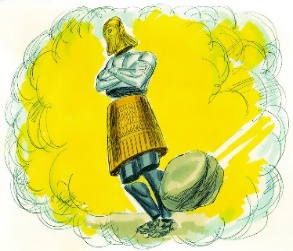 d. Nê-bu-cát-nết-sa, Bên-xát-sa, Đa-ri-út và Si-ru.2. Ý nghĩa điềm chiêm bao về pho tượng nhiều chất liệu:a. Sau Ba-by-lôn sẽ có các đế chế trổi lên nhưng càng lúc càng suy yếub. Có một nước đời đời sẽ đến, đánh tan và hủy diệt hết các những gì các đế chế trước đó đã thiết lập hay để lại.c. Cả a và b đúng	| d. Cả a,b,c đều sai.		* Đa-ni-ên đoạn: _____3. Vua Đa-ri-út đã tuyên xưng Chúa là ai?: a. Đấng sống đời đời, Vua trên trời.b. Đức Chúa Trời hằng sống và còn đời đời.c. Đức Chúa Trời của các thần, Chúa của các vua; Đấng tỏ ra những sự kín nhiệm. d. Đức Chúa Trời Rất Cao, Đấng Rất Cao. 	* Đa-ni-ên: __________4.Lý do vua Nê-bu-cát-nết-sa gặp phải những biến cố trong điềm chiêm bao về Cây Lớn:a. Để vua và người khác nhận biết rằng Đức Chúa Trời Rất Cao cai trị trong nước loài người, và Ngài muốn lập ai lên đó tùy ý.	b. Vua đã bị cân trên cái cân, và thấy là kém thiếu	c. Cả a và b đều đúng	| d. Kinh Thánh không đề cập.	* Đa-ni-ên: __________ 5. Nhờ đâu Đa-ni-ên giải được các điềm chiêm bao và sự hiện thấy?a. Ông học được từ các bác sĩ     | b. Đức Chúa Trời ban cho      | c. Cả a & b đúng    | d. Lý do khác.	* Đa-ni-ên: __________6. Đánh dấu  vào ô đúng - Lời nào được dùng để nói về Đa-ni-ên? Có linh của các thần ở trong người; 	 Có linh tánh tốt lành  Tôi tớ Đức Chúa Trời hằng sống;	  Là con cái phu tù Giu-đa	* Đa-ni-ên: __________7. Đánh dấu  vào ô đúng với điều mà từng nhân vật trải qua trong đời vua Nê-bu-cát-nết-sa?8. Điền Đ trước câu đúng, S trước câu sai- Đa-ni-ên đã kinh nghiệm và nhận biết Chúa là:___ Đấng khiến ông được ơn và thương xót trước mặt người ngoại. ___ Đấng ban sự mọi sự thông biết , khôn ngoan, quyền phép.___ Đấng phó vua này vào tay vua khác, khiến nước này thay nước khác. ___ Đấng bảo vệ ông và các bạn khi ở trong lò lửa hực ___ Đấng nắm giữ mạng sống và hết thảy các đường lối của vua chúa, kẻ cầm quyền. 	* Đa-ni-ên: __________9. Điền từ còn thiếu sao cho phù hợp để hoàn tất bảng so sánh về hai vị vua:10. Gạch bỏ từ SAI: a. Đa-ni-ên bị đổi sang tên Ba-by-lôn là [Bên-xát-sa / Bên-tơ-xát-sa]  b. Mi-sa-ên bị đổi sang tên Ba-by-lôn là [Mê-sác / Sa-đơ-rắc] 	 c. A-xa-ria bị đổi sang tên Ba-by-lôn là [Át-bê-na  / A-bết-Nê-gô]	 d. Ha-na-nia bị đổi sang tên Ba-by-lôn là [Ham-mên-xa / Sa-đơ-rắc]	 		* Đa-ni-ên: __________HỘI THÁNH TIN LÀNH VIỆT NAM (MN)CHI HOÄI TOÂ HIEÁN THAØNHBAN CƠ ĐỐC GIÁO DỤC* Họ và tên:______________________* Năm sinh _________ ĐT: _________* Lớp TCN:______________________Điều xảy đếnĐa-ni-ên Ha-na-nia Mi-sa-ênA-xa-riaa. Bị ép phạm phải điều Chúa cấm trong việc ăn uốngb. Được nhận xét rằng: “đã trái mạng vua, và liều bỏ thân thể mình, hầu để không hầu việc và không thờ phượng thần nào khác ngoài Đức Chúa Trời mình.”c. Hiệp nguyện với các bạn xin Chúa thương xót cứu giúp trước cơn thạnh nộ và mạng lệnh của vuad. Giải mộng cho 2 cha con vua Nê-bu-cát-nết-sae. Được vua cho cai trị cả tỉnh Ba-by-lônGợi ý1. Vua . . . . . . . . . . . . . . . . . . . . . . . . . . . . . . (Cha)2. Vua . . . . . . . . . . . . . . . . . . . . . . . .. . . . . . (Con)a. Tên người?Có chính sách đồng hóa và trọng dụng tài năng của những phu tù như như Đ __  __  __  __  __ Chỉ biết đến Đ __  __  __  __  __ khi được mẹ (thái hậu) giới thiệu về khả năng của ông.
b. Tội gì?Chúa dùng chiêm bao để báo trước về hoạn nạn vua phải trải qua vì sự K __  __  __  N __  __  __  của vua. Chúa dùng điềm lạ để rao ra sự đoán phạt của Ngài trước sự K __  __  __  N __  __  __  của vua. c. Đáp ứng?Sau khi trải qua hoạn nạn, vua đã hạ mình và nhận biết Chúa, ngợi khen, T__  __   V__  __  __  , xưng tạ Chúa.Vua biết bài học của cha nhưng vẫn nghịch cùng Chúa, đã T__  __   V__  __  __  các thần tượng, mà không thờ phượng Đức Chúa Trời. d. Kết cuộcVua được phục hồi trí khôn, vinh hiển và tiếp tục cai trị N __  __  __ mình, uy nghi quyền thế càng thêm. Ngay đêm điềm lạ được giải thích, vua bị giết và N __  __  __ của vua rơi vào tay người khác. 